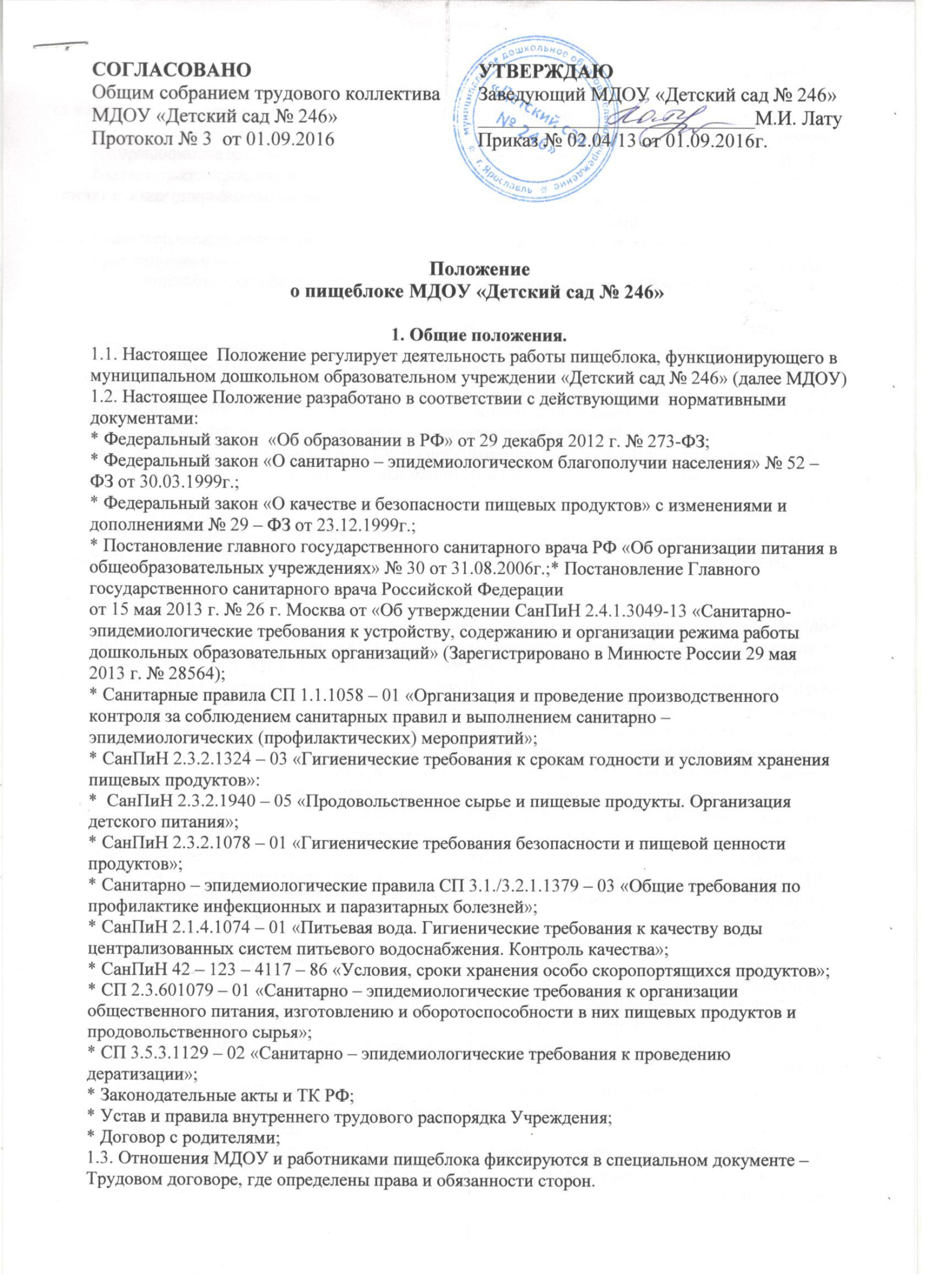 2.  Размещение и оснащение пищеблока.2.1. Пищеблоки расположены в двух зданиях МДОУ, имеют изолированный вход и эвакуационный выход. Прием продовольственного сырья и пищевых продуктов осуществляется со стороны двора.2.2. Ориентация, размещение производственных и складских помещений, их планировка и оборудование обеспечивают соблюдение требований санитарного законодательства, технологических регламентов производства, качество и безопасность готовой продукции, а также условий труда работающих.2.3. На территории пищеблока не осуществляются работы и услуги, не связанные с деятельностью МДОУ.2.4. На территории МДОУ предусмотрена площадка для временной парковки транспорта.2.5. Территория прилегающая к пищеблоку благоустроена и содержится в чистоте.2.6. Помещение пищеблоков оборудовано системами внутреннего водопровода и канализации. Водоснабжение осуществляется путем присоединения к централизованной системе водопровода.Органами и учреждениями госсанэпидслужбы выдается санитарно-эпидемиологическое заключение на источник водоснабжения. 2.7. Качество воды в системах водоснабжения должно отвечать гигиеническим требованиям, предъявляемым к качеству воды централизованных систем питьевого водоснабжения. 2.8. Все производственные цеха оборудованы раковинами с подводкой горячей и холодной воды. Горячая и холодная вода подведена ко всем моечным ваннам и раковинам с установкой смесителей. 2.9. Устройство системы канализации соответствует требованиям действующих строительных норм, предъявляемых к канализации.Отведение производственно-бытовых сточных вод осуществляется в систему централизованных канализационных очистных сооружений.2.10. Условия труда работников отвечают требованиям действующих нормативных документов в области гигиены труда, утвержденных в установленном порядке.Санитарно-бытовое обеспечение работающих, осуществлено в соответствии с действующими санитарными правилами, строительными нормами для административных и бытовых зданий.2.11. Производственные и вспомогательные помещения оборудованы приточно-вытяжной механической вентиляцией в соответствии с требованиями действующих норм и правил.Для предотвращения образования и попадания в воздух производственных помещений вредных веществ строго соблюдаются технологические процессы приготовления блюд, все работы проводятся при включенной приточно-вытяжной вентиляции.2.12. Естественное и искусственное освещение во всех производственных, складских, санитарно-бытовых помещениях соответствует требованиям, предъявляемым к естественному и искусственному освещению. Максимально используется естественное освещение.Показатели освещенности производственных помещений соответствуют установленным нормам.2.13. Допустимые уровни шума и вибрации на рабочих местах в производственных помещения соответствуют гигиеническим требованиям, предъявляемым к уровням шума и вибрации на рабочих местах.2.14. В объемно-планировочном решении помещения предусмотрена последовательность (поточность) технологических процессов, исключающая встречные потоки сырья и готовой продукции.2.15. Набор и площади помещений соответствуют мощности учреждения и обеспечивают соблюдение санитарных правил и норм.2.16. Технологическое оборудование размещено так, чтобы обеспечить свободный доступ к нему и соблюдение правил техники безопасности.2.17. В производственных цехах не допускается хранить бьющиеся предметы, зеркала, комнатные растения.2.18. Пищеблок обеспечен достаточным количеством необходимого оборудования и предметами материально-технического оборудования.2.19. Технологическое оборудование, инвентарь, посуда, тара выполнена из материалов, разрешенных органами и учреждениями госсанэпидслужбы в установленном порядке.3. Задачи пищеблока.3.1.	Пищеблок в детском саду функционирует в целях:обеспечения полноценного и сбалансированного питания воспитанников в соответствии с натуральными нормами, отвечающими физиологическим потребностям растущего организма и  в соответствии с требованиями санитарно-эпидемиологических правил и нормативов;организации питания (кратность приема пищи) в зависимости от режима работы детского сада;гарантирования качества и безопасности пищи и пищевых продуктов, используемых в приготовлении блюд;надлежащего хранения пищевых продуктов и кулинарных изделий.3.2.	Работники пищеблока:осуществляют приемку поступающих в детский сад пищевых продуктов, проверяют наличие документов, подтверждающих их происхождение, качество и безопасность; составляют примерное 10-ти дневное меню с учетом рекомендуемых среднесуточных норм питания для разных возрастных категорий воспитанников;проводят витаминизацию блюд;отбирают и обеспечивают хранение суточной пробы готовой продукции;ежедневно вывешивают на стенд для родителей меню и список рекомендуемого набора продуктов на ужин..4. Штаты  пищеблока.4.1. Штаты работников пищеблока устанавливаются в соответствии со штатным расписанием МДОУ.5. Организация деятельности пищеблока.5.1. Организация питания детей предусматривает строгое выполнение режима. Для детей МДОУ 4-разовый прием пищи, возможен дополнительный завтрак.5.2. В МДОУ следует иметь 10-дневное меню, разработанное на основе физиологических потребностей в пищевых веществах и норм питания . Примерное меню утверждается заведующим МДОУ.5.3. На основании примерного 10-дневного меню составляется меню-требование установленного образца, с указанием выхода блюд разного возраста. При отсутствии каких-либо продуктов разрешается проводить замену на равноценные по составу продукты, в целях обеспечения полноценного сбалансированного питания.5.4. Раздача пищи осуществляется из раздаточного окна  пищеблока,  а порционирование и прием пищи происходит в групповых помещениях.5.5. Все помещения пищеблока содержаться в чистоте. Текущая уборка проводится постоянно, своевременно и по мере необходимости.В производственных цехах ежедневно проводится влажная уборка с применением моющих и дезинфицирующих средств.Не реже одного раза в месяц проводится генеральная уборка и дезинфекция. При необходимости в установленном порядке проводится дезинсекция и дератизация помещений.5.6. В МДОУ применяются моющие и дезинфицирующие средства, разрешенные органами и учреждениями госсанэпидслужбы в установленном порядке, которые используются в  соответствии с прилагаемыми инструкциями и сертификатами качества, хранятся в специально отведенных местах в таре изготовителя.5.7.Санитарная обработка технологического оборудования производится согласно СанПиН 2.4.1.3049-13;5.8. Для предотвращения возникновения и распространения инфекционных заболеваний и массовых неинфекционных заболеваний сотрудниками пищеблока запрещается:* принимать продовольственное сырье и пищевые продукты без документов, подтверждающихих качество и безопасность;* мясо всех видов без клейма и ветеринарного свидетельства;* рыбу, птицу без ветеринарного свидетельства;* консервы с нарушением герметичности банок, банки с ржавчиной, деформированные, безэтикеток;* овощи и фрукты с наличием плесени и признаками гнили;* пищевые продукты с истекшими сроками годности и признаками недоброкачественности.5.9. Продукты хранятся согласно принятой классификации по видам продукции: сухие, хлеб, мясные, рыбные; молочно-жировые; гастрономические; овощи и фрукты.5.10. Обработка сырых и готовых продуктов производиться раздельно в специально оборудованных цехах.5.11. Ежедневно проводится органолептическая оценка качества приготовляемых блюд.5.12. Пищевые отходы собираются в специально промаркированную тару (ведра, бачки с крышками), которые хранятся в специально отведенном для этой цели месте. В конце рабочего дня обрабатываются в соответствииСанПиН 2.4.1.3049-13.5.13. Лица, поступающие на работу, проходят предварительные при поступлении и периодические медицинские осмотры, профессиональную гигиеническую подготовку в установленном порядке.5.14. На каждого работника заводится личная медицинская книжка установленного образца, в которую вносятся результаты медицинских обследований и лабораторных исследований, сведения о перенесенных инфекционных заболеваниях, отметка о прохождении гигиенической подготовки.5.15. Ежедневно перед началом работы старшая медицинская сестра проводит осмотр  работников пищеблока на наличие гнойничковых заболеваний. При выявлении  гнойных заболеваний кожи, порезов, ожогов, а также острых заболеваний верхних дыхательных путей к работе не допускаются.5.16. Суточные пробы готовой пищи оставляются ежедневно в размере одной порции или 100-150 г. каждого блюда, помещаются в чистую прокипяченную в течение 15 минут маркированную посуду с крышкой, которые хранятся в отдельном холодильнике в течение двух суток.6. Финансово-хозяйственная деятельность.6.1. Пищеблок осуществляет свою деятельность на бюджетной основе, входит в состав МДОУ и основан на его базе.6.2. В своей работе сотрудники пищеблока руководствуются нормативно-правовыми документами, локальными внутренними актами.7. Делопроизводство.7.1. Работниками пищеблока и старшей медицинской сестрой ведется следующаядокументация:* Журнал бракеража скоропортящихся продуктов;* Журнал бракеража готовой продукции;* Журнал «Здоровья» и осмотра на гнойничковые заболевания;* Журнал закладки продуктов;* Журнал выхода готовой продукции;* Журнал витаминизации третьего блюда;* Технологические карты;* Тетрадь контроля температурного режима холодильного оборудования;* Тетрадь проведения генеральной уборки цехов.* Список запрещённых  продуктов* Список детей с погрешностью в питании* Инструкции у каждого технологического оборудования.* Инструкции при мытье посуды.